INDICAÇÃO Nº 1463/2018Sugere ao Poder Executivo Municipal, a possibilidade de instalação de cobertura em ponto de parada de ônibus, instalação de bancos  e reforma no local, junto à área pública defronte ao Vic Center, no bairro Mollon, neste município.Excelentíssimo Senhor Prefeito Municipal, Nos termos do Art. 108 do Regimento Interno desta Casa de Leis, dirijo-me a Vossa Excelência para sugerir que, por intermédio do Setor competente, seja realizada a instalação de cobertura em ponto de parada de ônibus, junto à área pública defronte ao Vic Center, no bairro Mollon, neste município. Justificativa:Conforme reivindicação da população e usuários do transporte coletivo, este vereador solicita a instalação de cobertura em ponto de parada de ônibus, instalação de bancos e reforma no local, junto à área pública defronte ao Vic Center, no bairro Mollon, pois em dias de sol forte e chuva, não existe qualquer proteção para esperarem pelos ônibus. Solicitamos que seja atendida o mais rápido possível nossa indicação.Plenário “Dr. Tancredo Neves”, em 09 de fevereiro de 2.018.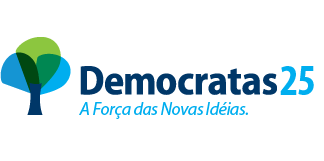 JESUS VENDEDOR-Vereador / Vice Presidente-